2022. ÉVI ADÓZÁSI TÁJÉKOZTATÓKérjük Önöket, hogy jogkövető magatartásukkal, az adók határidőben történő megfizetésével idén is támogassák a fejlesztéseket, a működtetést, hogy feladatainkat közös erővel, sikeresen valósítsuk meg egy szép és élhető kisváros, Martonvásár fenntartása érdekében!Köszönettel: Martonvásár Város Jegyzője és Martonvásár Város PolgármestereTÁJÉKOZTATJUK ÖNÖKET, HOGY 2022. ÉVRE VONATKOZÓAN A MEGÁLLAPÍTOTT ADÓMÉRTÉKEK NEM EMELKEDTEK, ÚJ ADÓNEM NEM KERÜLT BEVEZETÉSRE. MAGÁNSZEMÉLYEK KOMMUNÁLIS ADÓJA 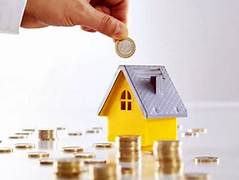 Az adó mértéke változatlanul: 28.500.-Ft/év/adótárgy.A magánszemélyek kommunális adóját minden esetben lakásonként, lakásbérleti jogonként kell megfizetni, mely egyben azt is jelenti, hogy több lakás (pl. több generációs családi házak) esetén lakásonként kell bevallani az adót. Kérjük, amennyiben ingatlanukon több lakás került kialakításra, tegyék meg önként adatbejelentésüket a későbbi pótlék, bírság elkerülése érdekében.Új ingatlan vásárlásakor a változást követő 15 napon belül bejelentést kell tenni. Mindig győződjenek meg arról, hogy megtették-e kötelezettségüket, ne elégedjenek meg azzal, ha egy ismerős azt ígéri, intézi az ügyüket! Magánszemélyek kommunális adójában 2020.01.01. napjától megszűnt a szőlőkre, gyümölcsösökre érvényesíthető rendeleti mentesség. Azonban Ön élhet az önkormányzat által biztosított lehetőséggel és a szőlőültetvények és gyümölcsösök támogatásáról szóló 24/2019. (XI.27.) önkormányzati rendelet alapján 2022.04.30. napjáig támogatási kérelmet nyújthat be. VÁLTOZÁS: az önkormányzati rendelet 2022.01.01. napjától kedvezményt biztosít a GARÁZSOK vonatkozásában:Martonvásár Város Önkormányzata Képviselő-testületének a helyi adókról szóló 27/2017. (XI.29.) önkormányzati rendeletének 9. §-a a következő (4) bekezdéssel egészült ki:„(4) 50%-os adókedvezmény illeti meg a magánszemély adóalanyt az üzleti tevékenység célját ténylegesen nem szolgáló, 30 m2-t nem meghaladó alapterületű garázs után, amennyiben az ingatlanon más adótárgy nem található.”     ÉPÍTMÉNYADÓ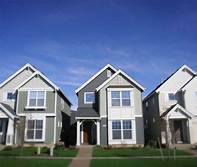 Az építményadó mértéke változatlanul 500.-Ft/m2/ év. Ezt az adómértéket a csupán részben vállalkozási célú ingatlanok esetén a vállalkozási célú épületrész vonatkozásában teljes egészében, míg a lakócélú épületrészre legfeljebb 56 m2 erejéig kell megfizetni.Amennyiben egy ingatlanra vállalkozás került bejegyzésre, nyilatkozni szükséges arról, hogy az ingatlan mekkora részben szolgál vállalkozási célt. A részben vagy egészben vállalkozási célú ingatlanokra építményadót kell fizetni és ezzel egyidejűleg ezen ingatlanok után a kommunális adó fizetési kötelezettség megszűnik. Amennyiben azonban az ingatlan – a vállalkozás ellenére – teljes egészében lakócélú, akkor arról kell nyilatkozni; ebben az esetben az ingatlanra nem kell építményadót fizetni, továbbra is kommunális adó fizetési kötelezettsége áll fenn. TELEKADÓ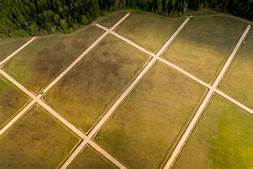 A telekadó mértéke változatlanul:    	- 	a helyi építési szabályzatban (megtalálható a város honlapján) meghatározott Gksz és Gip övezetekben a telekadó 140.-Ft/m2/ év	-	a Kmü övezetben a telekadó mértéke 1 hektár területrészig 50.-Ft/m2/ év, míg 1 hektár területrész felett 10.-Ft/m2/ év.Amennyiben egy belterületi ingatlanon – építkezés során – lebontásra kerül a korábbi építmény, az ingatlanra a változást követő félév első napjától telekadót kell bevallani és megfizetni.         HELYI IPARŰZÉSI ADÓ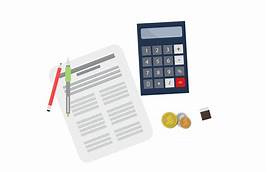 Az adó mértéke 2 %. Kérjük, hogy a HIPA bevallások benyújtásakor a tényleges adó mérték (2%) összegével nyújtsák be a bevallásokat!Felhívjuk figyelmüket, hogy a még fennálló vészhelyzetre tekintettel kiadott jogszabályi változásokat, kedvezményeket is kövessék nyomon! A kisvállalkozások számára önkormányzati rendeletben biztosított adómentesség vehető igénybe. Adómentesség illeti meg azt a vállalkozót, akinek a helyi adókról szóló 1990. évi C. törvény alapján számított (vállalkozási szintű) adóalapja, teljes adóévre vonatkoztatva, nem haladja meg a 2,0 millió Ft-ot.A vállalkozási tevékenység megkezdését a változást követő 15 napon belül önként kell bejelenteni hatóságunkhoz, amely az önkormányzati hivatali portálon (https://ohp-20.asp.lgov.hu/nyitolap) vagy az E-papír szolgáltatás felületén (https://epapir.gov.hu/) való beküldést jelenti. Papír alapon a beadványokat nem fogadhatjuk be.Felhívjuk figyelmüket, hogy a tételes KATA adózási mód alá való bejelentkezésnek időbeli hatálya van, mely legkésőbb a NAV-nál történő bejelentést követő 45 nap, vagy adóévre vonatkozóan legkésőbb az adóév február 15. napja! A határidőn túli bejelentkezés nem fogadható el!FIZETÉSI HATÁRIDŐK:első féléves fizetési határidő: 2022.03.16.helyi iparűzési adó bevallási, fizetési határidő: 2022.05.31.második féléves fizetési határidő: 2022.09.15.A helyi iparűzési adó bevallások benyújtása kizárólag Nemzeti Adó- és Vámhivatalon keresztül történhet!!!Az egyes adótörvények módosításáról szóló 2020. évi CXVIII. törvény rendelkezéseinek hatálybalépését követően (2021.01.01-től) az adózó a helyi iparűzési adóról szóló adóbevallási kötelezettségét – ideértve az adóbevallás kijavítását és az önellenőrzéssel való helyesbítést – és az adóelőlegről szóló bevallási kötelezettségét kizárólag az állami adóhatósághoz elektronikus úton, az állami adóhatóság által rendszeresített elektronikus nyomtatványon teljesítheti.   GÉPJÁRMŰADÓ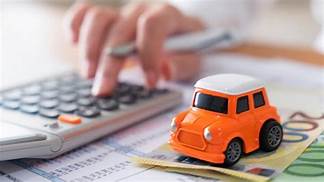 A Nemzeti Adó- és Vámhivatal (NAV) feladatkörébe tartozik.2022-től csak azok kapnak értesítést a NAV-tól, akiknél valamilyen változás történt gépjárműadóban, például nőtt a személygépkocsi életkora, és emiatt a gépjárműadó összege csökkent.A gépjárműadó részletét 2022. március 15-éig, a második részletet 2022. szeptember 15-éig kell befizetni a 410-es adónemhez tartozó, 10032000-01079160 számú NAV Belföldi gépjárműadó bevételi számlára. Banki átutalásnál az átutalási bizonylat közlemény rovatába az adószámot vagy az adóazonosító jelet kell beírni.A mentességet, a szüneteltetést és az adókedvezményt is a GJADO „adat- és változásbejelentő lap a gépjárműadó mentesség/kedvezmény/szüneteltetés igénybevételéhez” elnevezésű adatlapon lehet bejelenteni, amely legegyszerűbben az Online Nyomtatványkitöltő Alkalmazással (ONYA) küldhető be a NAV-hoz. A nyomtatvány papír alapon is elérhető a NAV központi ügyfélszolgálatain.Felhívjuk figyelmüket, hogy az Önkormányzat felé nincs bejelentési kötelezettségük! Önkormányzatunk kizárólag a korábbi tartozások rendezése ügyében jár el. Kérjük az előző évekről fennálló gépjárműadó tartozásokat rendezzék Martonvásár Város Önkormányzatának 11773682-15727433-0897000 jelű számlaszámára.  FIZETÉSI KÖNNYÍTÉS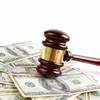 Minden magánszemély, évente egy alkalommal (1 000 000 Ft-ig) kérhet részletfizetést legfeljebb 12 havi ütemezésben. Ez a részletfizetés automatikusan megadható a kérelemre.Az adómérséklésre irányuló kérelem elbírálása során környezettanulmány elkészítésére van szükség, mely az anyagi és szociális helyzet vizsgálatából áll, ezért a kérelemhez be kell nyújtani a bevételi és a kiadási adatokat igazoló dokumentumokat (pl.: fizetési, közüzemi számlák, gyógyszerköltség), melynek vizsgálatát követően kerül mérlegelésre a mérséklés összege. Kérjük, amennyiben fizetési nehézsége merül fel, idejében, lehetőség szerint még a fizetési határidőt megelőzően kérjen fizetési könnyítést!Gazdálkodó szervezet általi fizetési könnyítés szabályai:   Az adóhatóság a pótlék- és bírságtartozást kivételes méltányosságból mérsékelheti vagy elengedheti különösen akkor, ha annak megfizetése a vállalkozási tevékenységet folytató természetes személy, jogi személy vagy egyéb szervezet gazdálkodási tevékenységét ellehetetlenítené. Az adóhatóság a mérséklést az adótartozás egy részének vagy egészének megfizetéséhez kötheti.Fizetési halasztás és részletfizetés az adózó és az adó megfizetésére kötelezett személy kérelmére az adóhatóságnál nyilvántartott adóra engedélyezhető. A megbízható adózók által évente egy alkalommal legfeljebb tizenkettő havi automatikus részletfizetési kedvezmény vehető igénybe.Az adó megfizetésére kötelezett személynek a 2022. 06. 30-ig előterjesztett kérelmére az adóhatóságnál nyilvántartott, legfeljebb 5 millió Ft összegű adóra, egy alkalommal legfeljebb 6 havi pótlékmentes fizetési halasztás 12 havi pótlékmentes részletfizetés engedélyezhető, ha a kérelmező a kérelem benyújtásával egyidejűleg valószínűsíti, hogy a fizetési nehézség a veszélyhelyzetre vezethető vissza.Az adóhatóság a nem természetes személy adózónak és az adó megfizetésére kötelezett személynek a 2022. 06. 30-ig előterjesztett kérelmére az őt terhelő adótartozást egy alkalommal, legfeljebb 20 %-kal, de 5 millió Ft-ot meg nem haladó összegben mérsékli, ha az adótartozás megfizetése a kérelmező gazdálkodási tevékenységét a veszélyhelyzetre visszavezethető okból ellehetetlenítené. Az adómérséklés csak egy adónem tekintetében kérelmezhető.A fizetési könnyítési és adómérséklési eljárás főszabály szerint illetékmentes. Felhívjuk továbbá adózóink figyelmét, hogy az e-önkormányzat portálon www.e-onkormanyzat.hu  (Martonvásár-kiválasztásával) keresztül folyamatosan nyomon követhetik az egyes/aktuális adófolyószámláik állását (adóegyenleg lekérdezés –menüpont), nem kell megvárni az Önkormányzat részéről kiküldött egyenleg értesítőt, fizetési felszólítást! Fizetési határidők 2022.03.16. valamint 2022.09.15.!Az adózás rendjéről szóló 2017. évi CL. törvény 3. melléklet II. A) 4. pontja értelmében adózó az építményadót, telekadót, magánszemély kommunális adóját a naptári évben félévente, két egyenlő részletben március hónap tizenötödik napjáig, valamint szeptember hónap tizenötödik napjáig fizeti meg.Az adózó az állandó jellegű helyi iparűzési tevékenység utáni adóban az adóelőlegét az adóév harmadik hónapjának tizenötödik napjáig, valamint kilencedik hónapjának tizenötödik napjáig fizeti meg;  a megfizetett adóelőleg, valamint az adóévre megállapított adó pozitív különbözetétaz adóévet követő év ötödik hónapjának utolsó napjáigfizeti meg, illetve a túlfizetést ettől az időponttól igényelheti vissza.Martonvásár Város Önkormányzata felé adó befizetéseiket intézhetik csekken, utalással vagy e-önkormányzati portalon keresztül! (a közlemény rovatba kérjük, - négyjegyű - Azonosítószámukat tüntessék fel)Amennyiben e-önkormányzati portálon fizetik évi adókivetésüket, úgy az utalást kérjük, csak a saját adószámlájukra tegyék meg, egyszerre több adózó felé történő utalást a rendszer nem tud kezelni!Tájékoztatjuk továbbá Önöket, hogy az ügyfélportál/cégkapu regisztrációt követően ügyeiket könnyebben és gyorsabban intézhetik elektronikus ügyindítással. (www.e-onkormanyzat.hu; www.e-papir.hu )Kérjük, hogy az elmúlt időszak jogszabály változásait, illetve a várható változásokat ellenőrizzék/kövessék nyomon!KAPCSOLATTARTÁS                                                                                                           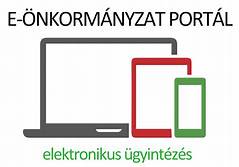 Hivatalunkban telefonon keresztül nem adható ki olyan információ, mely adótitoknak minősül ezért hátralékról való érdeklődés esetén bővebb információt személyesen vagy ügyfélkapun keresztül tudunk nyújtani.Telefonszámunk: 06/22-569-223, 06/22-569-224, 06/22-569-206;	Fax: 06/22-460-229E-mail: helyiado@martonvasar.hu	                  Ügyfélfogadás: H: 8-16, SZ: 8-12 és 13-17, P: 8-12ELEKTRONIKUS KAPCSOLATTARTÁSÜgyfélkapus regisztrációt követően van lehetőség elektronikus kapcsolattartásra az önkormányzati hivatali portálon (https://ohp-20.asp.lgov.hu/nyitolap) vagy az E-papír szolgáltatás felületén (https://epapir.gov.hu/) keresztül. Az e-mail nem minősül hivatalos kapcsolattartási módnak, ezért e-mailben kizárólag általános tájékoztatást adhatunk.